       KiTa Zwingen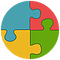 Anmeldung KindertagesstätteDie Unterzeichnenden ersuchen um Aufnahme ihres Kindes in der Kindertagesstätte KiTa Zwingen GmbH, Hartweg 5 – 4222 Zwingen.Sie haben Kenntnis der aktuellen Tarifordnung und bestätigen die Richtigkeit der nachstehend gemachten Angaben. Personalien des Kindes(Bitte in Blockschrift ausfüllen) Personalien der ErziehungsberechtigtenNotfalladressenGesundheitsangabenEssgewohnheitenBemerkungenGewünschte BetreuungszeitenBei der Anmeldung und Einschreiben auf die Warteliste wird einmalig eine Anmeldegebühr von CHF 50.00 pro Kind erhoben.Die Anmeldegebühr ist auf das KiTa Konto IBAN CH2100769403540022002 (KiTa Zwingen GmbH - 4222 Zwingen) zu entrichten.Die Anmeldung ist für die Betreuungseinrichtung der Firma KiTa Zwingen GmbH wie auch für die Eltern unverbindlich.Die Tarife sind in der Tarifordnung geregelt. Diese ist fester Bestandteil des Vertrages. Das Vertragsverhältnis kann mit einer Kündigungsfrist von drei Monaten auf Ende jedes Monats schriftlich und eingeschrieben gekündigt werden. Wird das Betreuungsverhältnis vorzeitig beendet, wird der ganze Betrag bis zum Ablauf der Kündigungsfrist geschuldet.Bei einem persönlichen Gespräch werden die Bedingungen nochmals besprochen.Die Eltern haben die Unterlagen zum Betriebskonzept der KiTa Zwingen GmbH und zur Tarifordnung erhalten, Kenntnis davon genommen und erklären sich damit einverstanden.Bestätigung der AnmeldungOrt, DatumUnterschriftenErziehungsberechtigte (Mutter)					Erziehungsberechtiger (Vater)NameVornameGeschlechtMädchenKnabeGeburtsdatumStrasse, Nr.PLZ, OrtMutterspracheNationalitätGeschwisterEintritt erwünscht abEintritt definitiv(wird durch KiTa Zwingen ausgefüllt)Erziehungsberechtigte(Mutter)Erziehungsberechtiger(Vater)NameVornameStrasse, Nr.PLZ, OrtTelefon PrivatTelefon GeschäftNatelMutterspracheE-mailHausarzt(Kopie Impfausweis beilegen)NameTelefonZahnarztNameTelefonKranken-/Unfall-versicherung(Kopie Krankenkassen-Unfallausweis beilegen)NameTelefonKontaktperson, falls Erziehungsberechtigte nicht erreichbar sindNameTelefonLeidet Ihr Kind unter einer Allergie?Krankheiten/Spezielles zur Gesundheit Ihres KindesUnser Kind isst Fleisch                      kein Fleisch Fleisch, aber kein SchweinefleischGanztägige BetreuungMo
Di
Mi
Do
Fr1/2 oder 3/4-tägige BetreuungMo	Vormittag NachmittagDi 	Vormittag NachmittagMi 	Vormittag Nachmittag Do	Vormittag Nachmittag Fr 	Vormittag Nachmittag mit Mittagessen (3/4 Tag) ohne Mittagessen